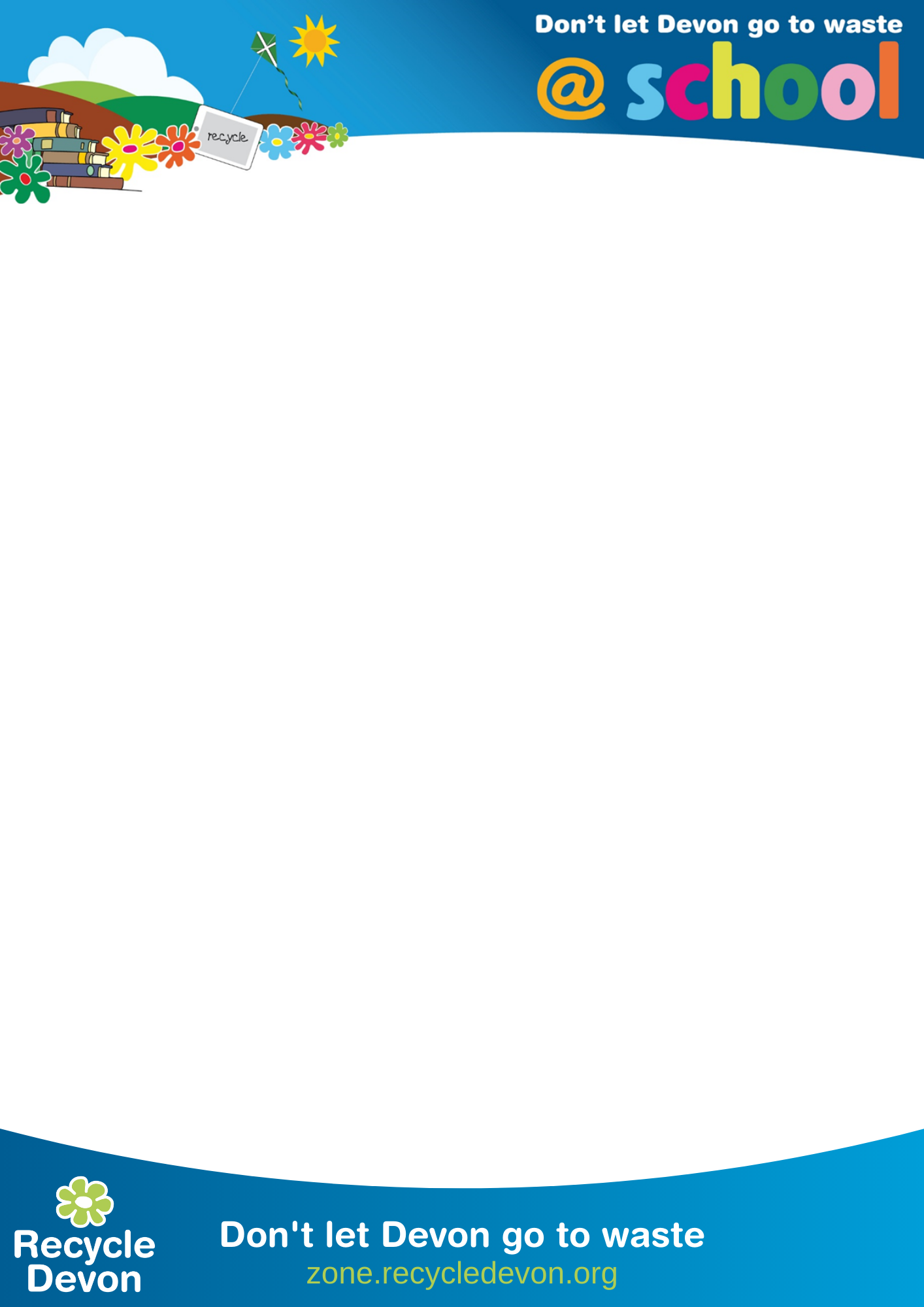 EfW Trip Assembly – Teachers NotesNB: These notes accompany the Powerpoint files you can download from: https://zone.recycledevon.org/energy-from-waste-assembly and you and your class should have been on a Site Visit / Free School Trip to one of our Devon Energy from Waste (EfW) plants.Slide 1: IntroductionAdd in the class name and the date of the visitSlide 2: A picture of the Exeter or Plymouth plant – check you have downloaded the right version for the trip you did. Optional: You could insert a slide in here with your class photos if you took any.Slide 3: What does an EfW do?You could get a student to read out each one of these points, or add in any others that you like.They burn rubbish to make energy (electricity and heat)They are better than landfill sites as a way of getting rid of our rubbishThey power homes and businessesThey are on all year round, 24 hours a day, 7 days a weekThe bottom ash from the fire is recycled into aggregate for road-buildingThe gases from the fire are scrubbed clean before they go out of the flue stack (chimney)Slide 4: The EfW ProcessThe class could teach the process to the rest of the school – Optional: you could also show the EfW video here. It’s on YouTube here: https://www.youtube.com/watch?v=cFpHaCd76Is Slide 5: The three Rs Reduce – Reuse – RecycleCan you remember the 3 Rs and some examples?Slide 6: Things we enjoyedAsk your class to add in some of the things they enjoyed or were memorable about the trip.Slide 7: Things we didn’t likeAdd in things that the class didn’t likeSlide 8: Things we learntWhat did they learn?End slide